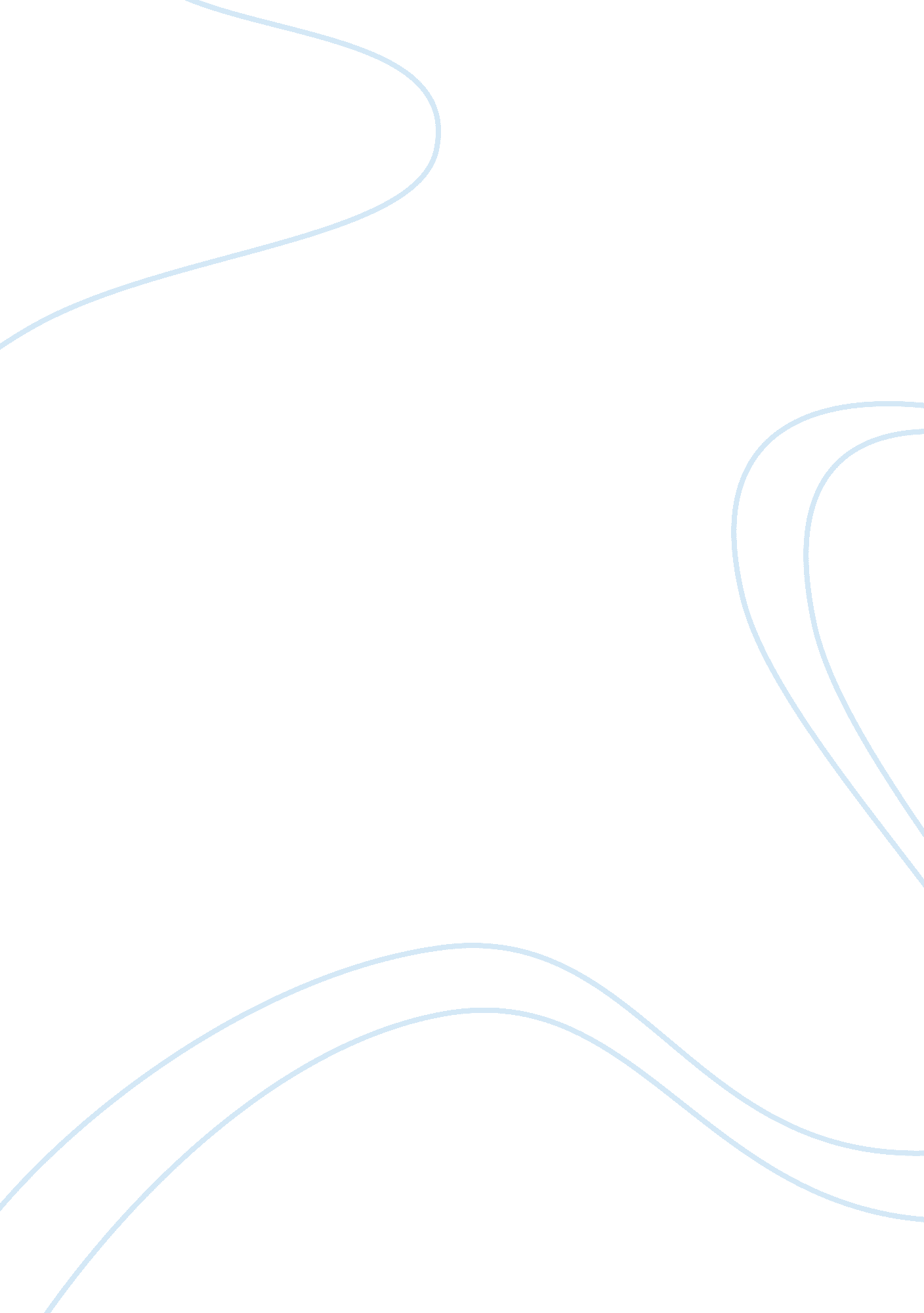 Assist and mentor new arab senior immigrants research proposal sampleTechnology, Development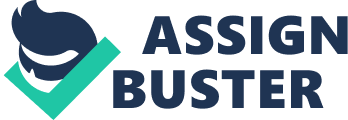 Immigrant Settlement and Intergration Servics abreviaed as ISIS is a widely known agency that deals and support immigrants in Halifax. The people in ISIS are determined to work and make life a little easier for the immigrants in Canada. Therefore, as the Positive aging conference sets in this year, ISIS has been made as part of the conference to help discuss the problems faced by the aging immigrants thereby ensure a positive change in their lives. 
As an international student, I stand in the help of the problems faced by the immigrants. I am therefore n a better chance to help the immigrants adapt to the new world. In addition, considering that I will be working with the Arab immigrants, I believe I stand a better option as my language is Arabic thus will be able to comfortably intergrate with them as we will already have something in common o share. In my practicum, I am focused on dealing, through mentorship and assistance of the senior immigrants to help them address issues such as healthcare, community services as they learn new culture in addition to the language and also help them adapt to the social isolation that will be crated about by the culture shock. I am solely aiming at includng them in the sustainable communty participation through proper communication and getting involved in social activities. 
I already had a deep discussion with my manager who ensured me of an opportunty to work for you. I would be happy to speak with your representative whenever free to enable me discuss with your organization the goals of the practicum and the reason I am interested in ISIS. Likewise, I would lov to be involved in this program that includes the conference in January. 
In order to assess ther development and achievement of specific objectives, I will be able to identfy their development and mastery of language through the ease in which they handle the foreign language by speaking and listening. Likewise, will use story telling technique in the foreign language to get them involved and understand the progress they are making. Through these techniques, I will be able to gauge their development in various aspects of language and culture mastery. 